Lesson 3:  Existence and Uniqueness of Square and Cube RootsStudent OutcomesStudents know that the positive square root and cube root exists for all positive numbers and is unique.  Students solve simple equations that require them to find the square or cube root of a number.Lesson NotesThis lesson has two options for showing the existence and uniqueness of positive square roots and cube roots.  Each option has an Opening Exercise and Discussion that follows.  The first option has students explore facts about numbers on a number line, leading to an understanding of the Trichotomy Law, followed by a discussion of how the law applies to squares of numbers, which should give students a better understanding of what square and cube roots are and how they are unique.  The second option explores numbers and their squares via a “Find the Rule” exercise, followed by a discussion that explores how square and cube roots are unique.  The first option includes a discussion of the Basic Inequality, a property referred to in subsequent lessons.  The Basic Inequality states that if , ,, and are positive numbers so that  and , then   Further, if  and , when , then   Once the first or second option is completed, the lesson continues with a discussion of how to solve equations using square roots.  Throughout this and subsequent lessons we ask students to find only the positive values of  that satisfy a radical equation.  The reason is that in Algebra 1 students will solve radical equations by setting the equation equal to zero, then factoring the quadratic to find the solutions:At this point, students have not learned how to factor quadratics and will solve all equations using the square root symbol, which means students are only responsible for finding the positive solution(s) to an equation.Classwork Opening (5 minutes):  Option 1Ask students the following to prepare for the discussion that follows.Considering only the positive integers, if , what must  equal?  Could  be any other number? The number  and no other number.If  and , compare the numbers  and  and the numbers  and . and If , could ?  Explain.By definition if  then   Because ,  will be to the left of  on the number line, which means  and  are not at the same point on the number line.  Therefore, If , could ?By definition if ,  will be to the left of  on the number line.  The inequality  means that  would be to the right of  on the number line.  If , then  cannot also be true because  cannot simultaneously be to the right and to the left of .Discussion (12 minutes):  Option 1(An alternative discussion is provided below.)  Once this discussion is complete, continue with the discussion on page 39.  We will soon be solving equations that include roots.  For this reason, we want to be sure that the answer we get when we simplify is correct.  Specifically, we want to be sure that we can get an answer, that it exists, that the answer we get is correct, and that it is unique to the given situation.To this end, existence requires us to show that given a positive number  and a positive integer , there is one and only one positive number , so that , “ is the positive th root of .”  When  we say “ is the positive square root of ” and when  we say “ is the positive cube root of .”  Uniqueness requires us to show that given two positive numbers  and  and :  if , then   This statement implies uniqueness because both  and  are the positive square root of , i.e.,  and , since , then   Similarly, when , if  then   The reasoning is the same, since both  and  are the positive cube root of , i.e.,  and  since , then Showing uniqueness will also show existence, so we will focus on proving the uniqueness of square and cube roots.To show that , we will use the Trichotomy Law.  The Trichotomy Law states that given two numbers  and , one and only one of the following three possibilities is true: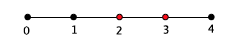 We will show  by showing that  and  cannot be true. If ,,, and  are positive numbers so that  and  is it true that ?  Explain.Yes, it is true that   Since all of the numbers are positive and both and  are less than  and , respectively, then their product must also be less.  For example, since , and  , then .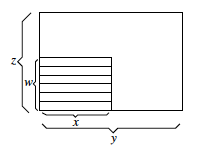 This Basic Inequality can also be explained in terms of areas of a rectangle.  The picture below clearly shows that when   and , then We will use this fact to show that  and  cannot be true.  We begin with  when    By the Basic Inequality, .  Now we look at the case where .  We will use the fact that  to show    What can we do to show ?We can multiply  by  and by   The Basic Inequality guarantees that since  and , that , which is the same as Using , how can we show ?We can multiply  by  and by   The Basic Inequality guarantees that since  and , , which is the same as We can use the same reasoning for any positive integer   We can use similar reasoning to show that if  then  for any positive integer .Recall that we are trying to show that if , then  for  or .  If we assume that , then we know that , which contradicts our hypothesis of   By the same reasoning, if , then , which is also a contradiction of the hypothesis.  By the Trichotomy Law, the only possibility left is that   Therefore, we have shown that the square root or cube root of a number is unique and also exists.Opening (8 minutes):  Option 2Begin by having students “find the rule” given numbers in two columns.  The goal is for students to see the relationship between the square of a number and its square root and the cube of a number and its cube root.  Students have to figure out the rule, then find missing values in the columns and explain their reasoning.  Provide time for students to do this independently.  If necessary, allow students to work in pairs.    The numbers in each column are related.  Your goal is to determine how they are related, determine which numbers belong in the blank parts of the columns, and write an explanation for how you know the numbers belong there.  
OpeningFind the Rule Part 1Note:  Students will not know how to write the cube root of a number using the proper notation, but it will be a good way to launch into the discussion below.  Find the Rule Part 2Discussion (9 minutes):  Option 2Once the “Find the Rule” exercise is finished, use the discussion points below, then continue with the Discussion that follows on page 39.  For Find the Rule Part 1, how were you able to determine which number belonged in the blank?To find the numbers that belonged in the blanks in the right column, I had to square the number in the left column.  To find the numbers that belonged in the left column, I had to take the square root of the number in the right column.When given the number  in the left column, how did we know the number that belonged to the right?Given  on the left, the number that belonged on the right was When given the number  in the right column, how did we know the number that belonged to the left?Given  on the right, the number that belonged on the left was For Find the Rule Part 2, how were you able to determine which number belonged in the blank?To find the number that belonged in the blank in the right column, I had to multiply the number in the left column by itself  times.  To find the number that belonged in the left column, I had to figure out which number multiplied by itself  times, equaled the number that was in the right column.When given the number  in the left column, how did we note the number that belonged to the right?Given  on the left, the number that belonged on the right was When given the number  in the right column, the notation we use to denote the number that belongs to the left is similar to the notation we used to denote the square root.  Given the number  in the right column, we write  on the left.  The  in the notation shows that we must find the number that multiplied by itself times is equal to .Were you able to write more than one number in any of the blanks?No, there was only one number that worked.  Were there any blanks that could not be filled?  No, in each case there was a number that worked.For Find the Rule Part 1, you were working with squared numbers and square roots.  For Find the Rule Part 2, you were working with cubed numbers and cube roots.  Just like we have perfect squares there are also perfect cubes.  For example,  is a perfect cube because it is the product of .  For Find the Rule Part 2 you cubed the number on the left to fill the blank on the right and took the cube root of the number on the right to fill the blank on the left. We could extend the “Find the Rule” exercise to include an infinite number of rows and in each case we would be able to fill the blanks.  Therefore, we can say that positive square roots and cube roots exist.  Because only one number worked in each of the blanks, we can say that the positive roots are unique.  We must learn about square roots and cube roots to solve equations.  The properties of equality allow us to add, subtract, multiply, and divide the same number to both sides of an equal sign.  We want to extend the properties of equality to include taking the square root and taking the cube root of both sides of an equation.  Consider the equality   What happens when we take the square root of both sides of the equal sign?  Do we get a true number sentence?When we take the square root of both sides of the equal sign we get   Yes, we get a true number sentence.  Consider the equality   What happens when we take the cube root of both sides of the equal sign?  Do we get a true number sentence?When we take the cube root of both sides of the equal sign we get .  Yes, we get a true number sentence.At this point we only know the properties of equality can extend to those numbers that are perfect squares and perfect cubes, but it is enough to allow us to begin solving equations using square and cube roots.  Discussion (8 minutes)The properties of equality have been proven for rational numbers, which are central in school mathematics.  As we begin to solve equations that require roots, we are confronted with the fact that we may be working with irrational numbers (which have not yet been defined for students).  Therefore, we make the assumption that all of the properties of equality for rational numbers are also true for irrational numbers, i.e., the real numbers, as far as computations are concerned.  This is sometimes called the Fundamental Assumption of School Mathematics (FASM).  In the discussion below, we reference th roots.  You may choose to discuss square and cube roots only.  In the past, we have determined the length of the missing side of a right triangle, , when What is that value and how did you get the answer?The value of  is  because  means   Since ,  must be   If we didn’t know that we were trying to find the length of the side of a triangle, then the answer could also be  because   However, because we were trying to determine the length of the side of a triangle, the answer must be positive because a length of  does not make sense.Now that we know that positive square roots exist and are unique, we can begin solving equations that require roots.When we solve equations that contain roots, we do what we do for all properties of equality, that is, we apply the operation to both sides of the equal sign. In terms of solving a radical equation, if we assume  is positive, then:Explain the first step in solving this equation.The first step is to take the square root of both sides of the equation.It is by definition that when we use the symbol ,  it automatically denotes a positive number; therefore, the solution to this equation is .  In Algebra 1 you will learn how to solve equations of this form without using the square root symbol, which means the possible values for  can be both 5 and  because  and  but for now we will only look for the positive solution(s) to our equations.Note to teacher:  In Algebra 1 students will solve equations of this form by setting the equation equal to zero, then factoring the quadratic to find the solutions:At this point, students have not learned how to factor quadratics and will solve all equations using the square root symbol, which means students are only responsible for finding the positive solution(s) to an equation.  Make it clear to students that for now we need only find the positive solutions, as they continue to learn more about non-linear equations, they will need to find all of the possible solutions.Consider the equation   What is another way to write ?The number  is the same as Again, assuming that  is positive, we can solve the equation as before:We know we are correct because The symbol  is called a radical.  Then an equation that contains that symbol is referred to as a radical equation.  So far we have only worked with square roots ().  Technically, we would denote a square root as , but it is understood that the symbol  alone represents a square root.When , then the symbol  is used to denote the cube root of a number.  Since , then the cube root of  is , i.e., For what value of  is the equation  true?The th root of a number is denoted by   In the context of our learning, we will limit our work with radicals to square and cube roots.Exercises 1–9 (10 minutes)Students complete Exercises 1–9 independently.  Allow them to use a calculator to check their answers.  Also consider showing students how to use the calculator to find the square root of a number.  
Exercises 1–9Find the positive value of  that makes each equation true.  Check your solution.Explain the first step in solving this equation.The first step is to take the square root of both sides of the equation.Solve the equation and check your answer.A square-shaped park has an area of  ft2.  What are the dimensions of the park?  Write and solve an equation.The square park is  ft. in length and  ft. in width.  A cube has a volume of  in3.  What is the measure of one of its sides?  Write and solve an equation.  The cube has side lengths of  in.What positive value of  makes the following equation true:  ?  Explain.To solve the equation, I need to find the positive value of  so that when it is squared, it is equal to .  Therefore, I can take the square root of both sides of the equation.  The square root of , is  because   The square root of , , is  because .  Therefore, What positive value of  makes the following equation true:  ?  Explain.To solve the equation, I need to find the positive value of  so that when it is cubed, it is equal to .  Therefore, I can take the cube root of both sides of the equation.  The cube root of , , is  because   The cube root of , , is  because .  Therefore,   Find the positive value of x that makes the equation true.  Find the positive value of x that makes the equation true. Is  a solution to the equation ?  Explain why or why not.No,  is not a solution to the equation .  When the number is substituted into the equation and simplified, the left side of the equation and the right side of the equation are not equal, i.e., it is not a true number sentence.  Since the number  does not satisfy the equation, then it is not a solution to the equation. Closing (5 minutes)  Summarize, or ask students to summarize, the main points from the lesson:We know that the positive  root of a number exists and is unique.  We know how to solve equations that contain exponents of  and ; we must use square roots and cube roots.  Exit Ticket (5 minutes) Name                 							         		Date              		         Lesson 3:  Existence and Uniqueness of Square and Cube Roots Exit TicketFind the positive value of  that makes each equation true.  Check your solution.Explain the first step in solving this equation.Solve and check your solution.Exit Ticket Sample SolutionsFind the positive value of  that makes each equation true.  Check your solution.Explain the first step in solving this equation.The first step is to take the square root of both sides of the equation.Solve and check your solution.Problem Set Sample SolutionsFind the positive value of  that makes each equation true.  Check your solution.What positive value of  makes the following equation true:  ?  Explain.To solve the equation, I need to find the positive value of  so that when it is squared, it is equal to .  Therefore, I can take the square root of both sides of the equation.  The square root of , ,is  because   The square root of , , is  because .  Therefore, A square shaped park has an area of  ft2.  What are the dimensions of the park?  Write and solve an equation.The square park is  ft. in length and  ft. in width.  A cube has a volume of  in3.  What is the measure of one of its sides?  Write and solve an equation.  The cube has a side length of  in.What positive value of  makes the following equation true: ?  Explain.To solve the equation, I need to find the positive value of  so that when it is cubed, it is equal to .  Therefore, I can take the cube root of both sides of the equation. The cube root of , ,is  because .  The cube root of , , is  because .  Therefore,   Find the positive value of x that makes the equation true.Explain the first step in solving this equation.The first step is to take the square root of both sides of the equation.Solve and check your solution.  Find the positive value of x that makes the equation true.The area of a square is  in2.  What is the length of one side of the square?  Write and solve an equation, then check your solution.  Let  represent the length of one side of the square.The length of one side of the square is  in.  The volume of a cube is cm3.  What is the length of one side of the cube?  Write and solve an equation, then check your solution.  Let  represent the length of one side of the cube.  The length of one side of the cube is  cm.What positive value of  would make the following equation true:  ?The positive value for  that makes the equation true is .  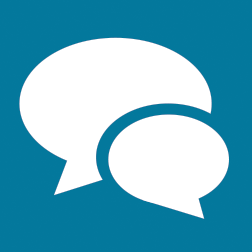 Check:Check:Check:Check:Check:Check:Check:Check:Check:Check:Check:Check:Check:Check:Check:Check:Check:Check:Check:Check: